KLASA: 406-09/17-04/87URBROJ: 2167/01-09/01-17-2Poreč-Parenzo, 27. lipnja 2017.Na temelju članka 12. stavak 1., članka 15. i članka 447. Zakona o javnoj nabavi (''Narodne novine'' 120/16), članka 53. Statuta Grada Poreča-Parenzo (''Službeni glasnik Grad Poreča-Parenzo'' broj 02/2013) te članka 8. Pravilnika o provedbi postupaka bagatelne vrijednosti u upravnim tijelima Grada Poreča-Parenzo (''Službeni glasnik Grad Poreča-Parenzo'' broj 2/16 i 7/17), Gradonačelnik Grada Poreča-Parenzo, donio je sljedećuO D L U K Uo imenovanju ovlaštenih predstavnika naručitelja i početku postupka bagatelne nabave I.Podaci o javnom Naručitelju: Grad Poreč-Parenzo, Obala maršala Tita 5, 52440, Poreč. II.Odgovorna osoba Naručitelja: Loris Peršurić, Gradonačelnik Grada Poreča-Parenzo.III.Predmet nabave:  Računalna oprema-interaktivne ploče i ostala povezana oprema za osnovnu školu u Žbandaj.CPV 30236000-2  Razna računalna opremaEvidencijski broj nabave:   75/17IV.Procijenjena vrijednost nabave ukupno iznosi: 140.000,00 kn (slovima: stočetardesetisućakuna), bez PDV-a.V.Izvor - način planiranih sredstava: Financijska sredstva su osigurana u Proračunu Grada Poreča-Parenzo za 2017. godinu.VI.Ovom odlukom imenuju se ovlašteni predstavnici naručitelja u postupku nabave bagatelne vrijednosti u sijedećem sastavu:Elio Štifanić, predsjednikAlja Udovičić, članFilip Šolar, članObveze i ovlasti ovlaštenih predstavnika iz ove točke Odluke su sljedeće:koordiniranje pripreme i provođenja postupka bagatelne nabave,otvaranje ponuda,sudjelovanje u pregledu i ocjeni ponuda, izrada zapisnikausmjeravanje rada stručnih osoba i službi Naručitelja kojima je povjerena izrada dokumentacije za nadmetanje, pregled i ocjena ponuda te ostali poslovi u vezi s postupkom bagatelne nabave.davanje prijedloga odgovornoj osobi naručitelja o odabiru najpovoljnijeg ponuditelja, poništenju postupka.Članovi stručnog povjerenstva za svoj rad odgovaraju odgovornoj osobi naručitelja.Svi članovi stručnog povjerenstva u obvezi su, sukladno članku 80. Zakona o javnoj nabavi, potpisati Izjavu o postojanju ili nepostojanju sukoba interesa te, ukoliko nastupe promjene,  ažurirati je bez odgađanja.  VII.Naručitelj će obavijest i poziv za dostavu ponuda sukladno članku 9. Pravilnika poslati na adrese više gospodarskih subjekata te objaviti u Elektroničkom oglasniku javne nabave (EOJN) u dijelu za jednostavnu nabavu. Na službeni stranicama Grada Poreča-Parenzo objaviti će se obavijest o raspisanom pozivu za dostavu ponuda.VIII.Ova Odluka stupa na snagu danom donošenja.           GRADONAČELNIK                   Loris PeršurićDostaviti:Ovlaštenim predstavnicima Naručitelja:Elio Štifanić, ovdjeAlja Udovičić, ovdjeFilip Šolar, ovdjeUpravnom odjelu za upravljanje gradskom imovinomPismohrana, ovdje.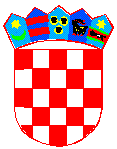 REPUBLIKA HRVATSKAISTARSKA ŽUPANIJAGRAD POREČ-PARENZOCITTA' DI POREČ - PARENZOGradonačelnik